……….000000000000…………..000000000000000000000000000000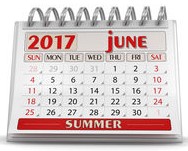      City Council Meeting     	       	        	  			                   City Hall Hours   7:00 pm June 15th, 2017                                            		 Mon.–Thurs. 10 am–2 pm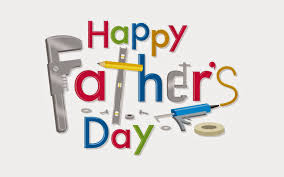 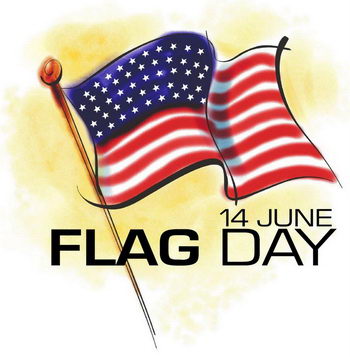 CITY UPDATEYou may be eligible for a no-payment 0% interest loan for home repairs.  If your income is low or moderate, you have equity in your home and need home repairs, please contact Willamette Neighborhood Housing Services at 541-752-7220 ext. 300The City of Sodaville is pleased to announce a Dedication Ceremony and Thank You Celebration will be held on Saturday, June 10, 2017 at 2:00 pm. It will be held at the new Multi Use Sport Court located on Main Street across from City Hall in the Soda Springs Community Center Park. Everyone is invited to attend the ceremony. See the Mayor’s Message below for more information.There will be a Public Hearing regarding the 2017-2018 Fiscal Year Budget at the June 15 City Council Meeting. Copies of the Budget can be obtained at City Hall if you wish to attend.Judy Smith, City AdministratorMAYOR’S MESSAGECELEBRATION OF SODA SPRINGS SPORT COURTWe are having the Official Opening of the new Sport Court on Saturday the 10th of June @ 2We are very excited to share this celebration with you. We have worked very hard to attain this goal to make Sodaville a more welcoming place to live.  Our party will have a short Presentation to kick it all off officially along with FREE FOOD, MUSIC and an Open Invitation of Challenging the Councilors to a game of HOOPS!There were not enough people interested in doing a community yard sale. If you are interested please contact ME, SUZIE 541-401-8732, texting is great. OR, hit me up at the PARTY. The event of adding Well #6 is in the finalization of the grant process that should be finished soon.One more thing, Please remember these Parks are yours and if you see someone breaking the laws, including sleeping in the parking. Please CALL the SHERIFF's Office 541-967-3950 and report it. Remember the Parks CLOSE at DUSK.See you at the CELEBRATION! 6-10-17 @ 2pmSuzie Hibbert, Mayor     mayorhibbert@gmail.com Public Works Newsletter	Just a reminder to all the City’s water customers that your meter box must be kept accessible at all times. Vegetation should be cut back at least two feet on all sides of the meter box and maintained year round. Gopher’s and other digging rodents love meter boxes because they can push their spoils from tunnels into them. At least twice a year check the inside of the meter box to see if the meter is visible and the city side shut off is accessible. If you are found in violation a letter will be sent to you by the City explaining the violation and what is needed to return to compliance. You will have 30 days to fix the compliance issue. If after notification your meter box remains out of compliance you may be fined. The Public Works Department realizes that there may be gopher’s pushing spoils into your meter box so if one month your meter box looks good and the next it is full of dirt, I will dig it out. If you need help finding your meter box please call City Hall at 541-258-8882 and I will come out and show you where it is. If you are physically unable to maintain your meter box and have no one to help you please let the City know.Water leaks can be costly and messy and the best way to stop them is at the source. The faster I can access your meter box the faster I can stop the leak until repairs can be made. Leaks not only happen in the ground but they can happen in your house at faucets, in your walls and under your house. Becoming familiar with your meter box and its components could mean the difference between cleaning up a little water or major repairs to your home. Know if you have a shut off on your side of the meter that you can use to quickly stop a leak. It could save you a lot of grief. If you don’t have a shut off on your side of the meter then please call the City’s emergency number at 541-401-8537 and I will come out and shut the water off as quickly as possible.Stan Smith, Public Works DirectorCountry Girl Quilting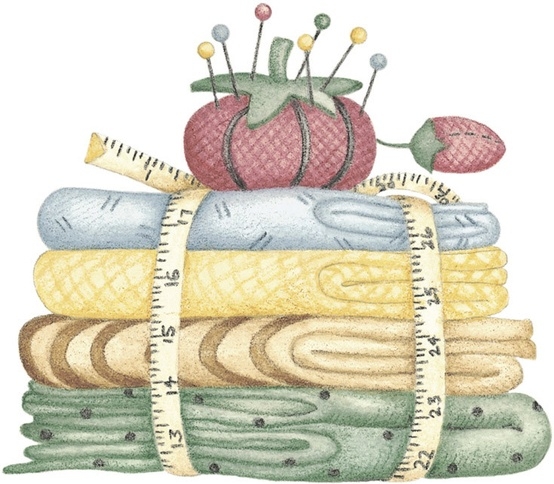 *Long-arm Machine QuiltingCall Sharon Hill and Joleana Altom at 541-401-7936Carries Country Inn Adult Foster Home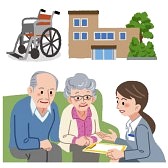 is located at 30785 Washington Street in Sodaville.“A safe, comfortable home where you can keep your dignity, respect and independence.”For information call: 541-570-1430If you have any announcements, information or ads you wish to have published in the newsletter, please call before the 6th of the month and I will be happy to insert them!“The City of Sodaville is an equal opportunity provider and employer.”